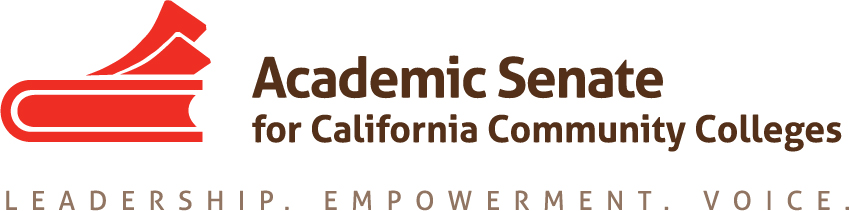 Educational Policies CommitteeFriday, 13 May 201610:00 AM – 11:00 AM CCC Confer: 1-888-886-3951Participant Pin:951568MINUTESCall to OrderApproval of the AgendaApprovedMembers present:  Lillian Batista-Edwards, Julie Bruno, Tonya Cobb, Dolores Davison, Jason Edington, Corinna Evett, Cynthia ReissMembers absent:  Olivia Light, Wheeler NorthDiscussion items, with action as neededPlenary Breakout report Ed Policies folks did a breakout on dual enrollment.  Without the toolkit, the breakout needed to be revised a few days before the presentation.  The Plenary Plague attacked Jason, so Dolores and Cynthia valiantly carried on with the presentation.Presentation focused quite a bit on basic skills.Much interest in dual enrollment evidenced by the number of attendees.Dual Enrollment Task ForceIt was interesting because the dual enrolment toolkit is still not out yet.Almost a month since plenary and still no toolkit.New plan to release different components of resources related to dual enrollment at different times:Now set to put out a FAQ document before releasing the toolkit.  Because faculty weren’t involved in the creation of the document, the FAQs need to be revised, such as a section about colleges setting minimum qualifications, and faculty evaluations.  Hope to have the first iteration of the FAQ document (so far 31 pages with widespread research) released by the end of May.Some colleges already actively participating in dual enrollment while faculty at other colleges are asking their administrators to slow down before jumping into dual enrollment agreements.The FAQ article in the fall Rostrum really sparked interest and discussion.  Central message: Include faculty in dual enrollment discussions.Actions moving forwardOnce it’s out, the committee will want to continue work with/discussions of the toolkit.Resolution regarding creating a document related to academic integrity may be something to consider in the future since we were unable to get to it this year.Dolores will meet with the new Ed Pol Chair Ginni May to help with the transition for next year’s committee.Dolores expressed appreciation and thanks to the committee members for their efforts this year.Committee members expressed thanks to Dolores for her excellent leadership and to the other committee members for the positive experience and opportunity.Next year’s committee service:  http://www.asccc.org/content/application-statewide-serviceNeed to fill out the application again if you want to serve, and Dolores and Julie encouraged the committee to sign-up again to serve.  Encouraged the committee members to list more than one area of interest.Dolores mentioned that she would provide positive recommendations for any members who wish to serve on a committee next year.AnnouncementsFaculty Leadership:  June 10-12, Mission Inn, RiversideCurriculum Institute July 7-9, Anaheim DoubletreeAdjournmentMany wishes for a successful remainder of the semester!